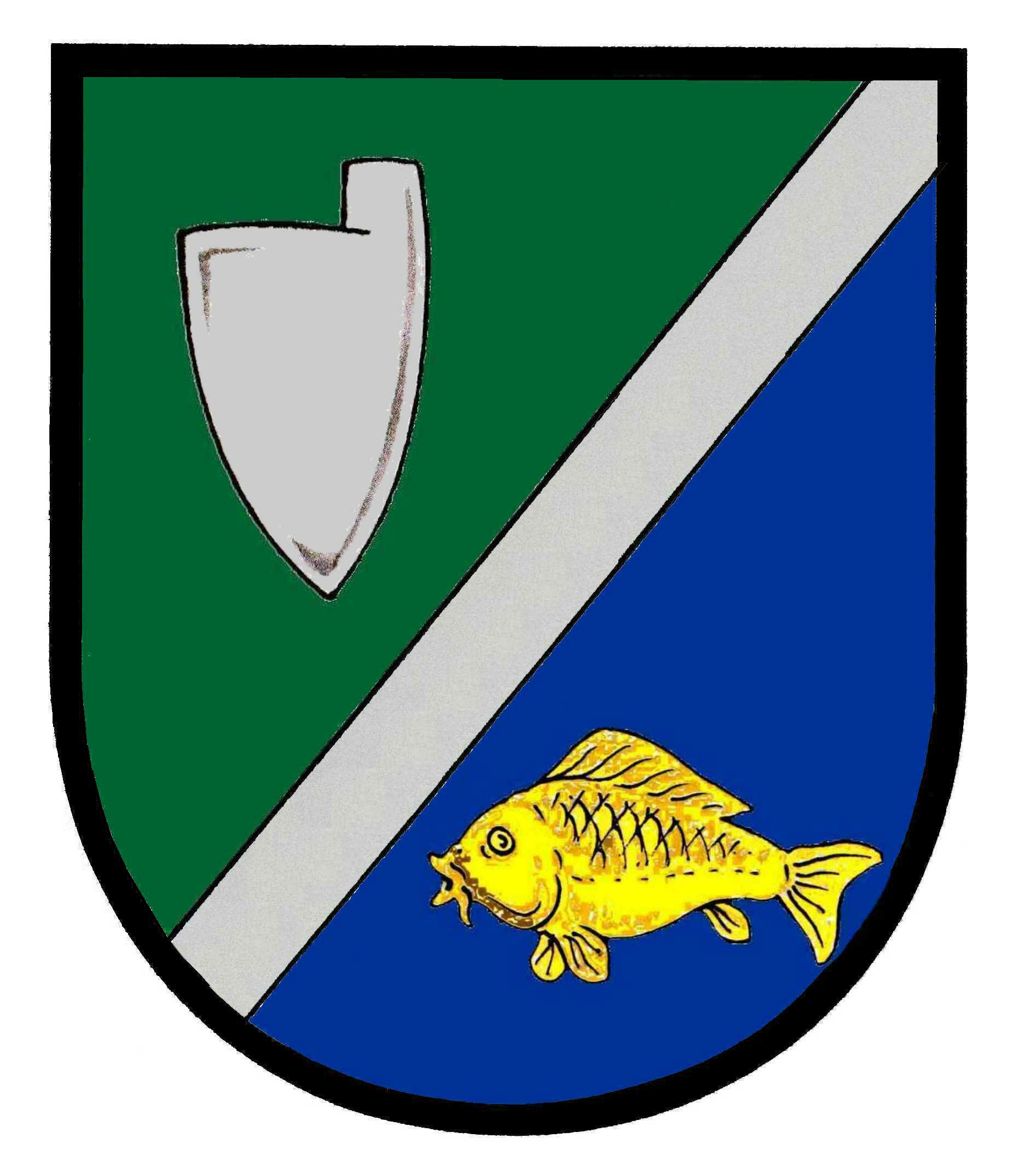 Název:Obec JaroslavIČO:00273708Rozpočtové opatření č. 4Rozpočtové opatření č. 4Rozpočtové opatření č. 4Rozpočtové opatření č. 4Rozpočtové opatření č. 4Název rozpočtového opatření:Název rozpočtového opatření:Název rozpočtového opatření:Název rozpočtového opatření:Název rozpočtového opatření:Popis rozpočtového opatření:Popis rozpočtového opatření:Popis rozpočtového opatření:Popis rozpočtového opatření:Popis rozpočtového opatření:OdPaOdPaPolZjUzOrjOrgPříjmyVýdajePopis změny4116000013101106 630,00 0,00 navýšení příjmů-státní dotace na VPPOdPa: Bez ODPA, Pol: Ostatní neinv.přijaté transfery ze st. rozpočtuOdPa: Bez ODPA, Pol: Ostatní neinv.přijaté transfery ze st. rozpočtuOdPa: Bez ODPA, Pol: Ostatní neinv.přijaté transfery ze st. rozpočtuOdPa: Bez ODPA, Pol: Ostatní neinv.přijaté transfery ze st. rozpočtuOdPa: Bez ODPA, Pol: Ostatní neinv.přijaté transfery ze st. rozpočtuOdPa: Bez ODPA, Pol: Ostatní neinv.přijaté transfery ze st. rozpočtuOdPa: Bez ODPA, Pol: Ostatní neinv.přijaté transfery ze st. rozpočtuOdPa: Bez ODPA, Pol: Ostatní neinv.přijaté transfery ze st. rozpočtuOdPa: Bez ODPA, Pol: Ostatní neinv.přijaté transfery ze st. rozpočtu4216107517969885 380,00 0,00 příjem-státní dotace z MMR-IROP-chodník při II/305OdPa: Bez ODPA, Pol: Ostatní invest.přijaté transf.ze státního rozpočtuOdPa: Bez ODPA, Pol: Ostatní invest.přijaté transf.ze státního rozpočtuOdPa: Bez ODPA, Pol: Ostatní invest.přijaté transf.ze státního rozpočtuOdPa: Bez ODPA, Pol: Ostatní invest.přijaté transf.ze státního rozpočtuOdPa: Bez ODPA, Pol: Ostatní invest.přijaté transf.ze státního rozpočtuOdPa: Bez ODPA, Pol: Ostatní invest.přijaté transf.ze státního rozpočtuOdPa: Bez ODPA, Pol: Ostatní invest.přijaté transf.ze státního rozpočtuOdPa: Bez ODPA, Pol: Ostatní invest.přijaté transf.ze státního rozpočtuOdPa: Bez ODPA, Pol: Ostatní invest.přijaté transf.ze státního rozpočtu003725003725232419 000,00 0,00 navýšení příjmů-poplatek za užívání veř.prostranstvíOdPa: Využívání a zneškodňování komun.odpadů, Pol: Přijaté nekapitálové příspěvky a náhradyOdPa: Využívání a zneškodňování komun.odpadů, Pol: Přijaté nekapitálové příspěvky a náhradyOdPa: Využívání a zneškodňování komun.odpadů, Pol: Přijaté nekapitálové příspěvky a náhradyOdPa: Využívání a zneškodňování komun.odpadů, Pol: Přijaté nekapitálové příspěvky a náhradyOdPa: Využívání a zneškodňování komun.odpadů, Pol: Přijaté nekapitálové příspěvky a náhradyOdPa: Využívání a zneškodňování komun.odpadů, Pol: Přijaté nekapitálové příspěvky a náhradyOdPa: Využívání a zneškodňování komun.odpadů, Pol: Přijaté nekapitálové příspěvky a náhradyOdPa: Využívání a zneškodňování komun.odpadů, Pol: Přijaté nekapitálové příspěvky a náhradyOdPa: Využívání a zneškodňování komun.odpadů, Pol: Přijaté nekapitálové příspěvky a náhrady00331400331450210,00 100,00 navýšení výdajůOdPa: Činnosti knihovnické, Pol: Ostatní osobní výdajeOdPa: Činnosti knihovnické, Pol: Ostatní osobní výdajeOdPa: Činnosti knihovnické, Pol: Ostatní osobní výdajeOdPa: Činnosti knihovnické, Pol: Ostatní osobní výdajeOdPa: Činnosti knihovnické, Pol: Ostatní osobní výdajeOdPa: Činnosti knihovnické, Pol: Ostatní osobní výdajeOdPa: Činnosti knihovnické, Pol: Ostatní osobní výdajeOdPa: Činnosti knihovnické, Pol: Ostatní osobní výdajeOdPa: Činnosti knihovnické, Pol: Ostatní osobní výdaje00331400331451390,00 300,00 navýšení výdajůOdPa: Činnosti knihovnické, Pol: Nákup materiálu j.n.OdPa: Činnosti knihovnické, Pol: Nákup materiálu j.n.OdPa: Činnosti knihovnické, Pol: Nákup materiálu j.n.OdPa: Činnosti knihovnické, Pol: Nákup materiálu j.n.OdPa: Činnosti knihovnické, Pol: Nákup materiálu j.n.OdPa: Činnosti knihovnické, Pol: Nákup materiálu j.n.OdPa: Činnosti knihovnické, Pol: Nákup materiálu j.n.OdPa: Činnosti knihovnické, Pol: Nákup materiálu j.n.OdPa: Činnosti knihovnické, Pol: Nákup materiálu j.n.00339900339951390,00 800,00 navýšení výdajůOdPa: Ostatní záležitosti kultury,církví a sděl.prostř., Pol: Nákup materiálu j.n.OdPa: Ostatní záležitosti kultury,církví a sděl.prostř., Pol: Nákup materiálu j.n.OdPa: Ostatní záležitosti kultury,církví a sděl.prostř., Pol: Nákup materiálu j.n.OdPa: Ostatní záležitosti kultury,církví a sděl.prostř., Pol: Nákup materiálu j.n.OdPa: Ostatní záležitosti kultury,církví a sděl.prostř., Pol: Nákup materiálu j.n.OdPa: Ostatní záležitosti kultury,církví a sděl.prostř., Pol: Nákup materiálu j.n.OdPa: Ostatní záležitosti kultury,církví a sděl.prostř., Pol: Nákup materiálu j.n.OdPa: Ostatní záležitosti kultury,církví a sděl.prostř., Pol: Nákup materiálu j.n.OdPa: Ostatní záležitosti kultury,církví a sděl.prostř., Pol: Nákup materiálu j.n.00339900339951690,00 6 000,00 navýšení výdajůOdPa: Ostatní záležitosti kultury,církví a sděl.prostř., Pol: Nákup ostatních služebOdPa: Ostatní záležitosti kultury,církví a sděl.prostř., Pol: Nákup ostatních služebOdPa: Ostatní záležitosti kultury,církví a sděl.prostř., Pol: Nákup ostatních služebOdPa: Ostatní záležitosti kultury,církví a sděl.prostř., Pol: Nákup ostatních služebOdPa: Ostatní záležitosti kultury,církví a sděl.prostř., Pol: Nákup ostatních služebOdPa: Ostatní záležitosti kultury,církví a sděl.prostř., Pol: Nákup ostatních služebOdPa: Ostatní záležitosti kultury,církví a sděl.prostř., Pol: Nákup ostatních služebOdPa: Ostatní záležitosti kultury,církví a sděl.prostř., Pol: Nákup ostatních služebOdPa: Ostatní záležitosti kultury,církví a sděl.prostř., Pol: Nákup ostatních služeb00339900339951750,00 2 000,00 navýšení výdajůOdPa: Ostatní záležitosti kultury,církví a sděl.prostř., Pol: PohoštěníOdPa: Ostatní záležitosti kultury,církví a sděl.prostř., Pol: PohoštěníOdPa: Ostatní záležitosti kultury,církví a sděl.prostř., Pol: PohoštěníOdPa: Ostatní záležitosti kultury,církví a sděl.prostř., Pol: PohoštěníOdPa: Ostatní záležitosti kultury,církví a sděl.prostř., Pol: PohoštěníOdPa: Ostatní záležitosti kultury,církví a sděl.prostř., Pol: PohoštěníOdPa: Ostatní záležitosti kultury,církví a sděl.prostř., Pol: PohoštěníOdPa: Ostatní záležitosti kultury,církví a sděl.prostř., Pol: PohoštěníOdPa: Ostatní záležitosti kultury,církví a sděl.prostř., Pol: Pohoštění00339900339951940,00 2 700,00 navýšení výdajůOdPa: Ostatní záležitosti kultury,církví a sděl.prostř., Pol: Věcné daryOdPa: Ostatní záležitosti kultury,církví a sděl.prostř., Pol: Věcné daryOdPa: Ostatní záležitosti kultury,církví a sděl.prostř., Pol: Věcné daryOdPa: Ostatní záležitosti kultury,církví a sděl.prostř., Pol: Věcné daryOdPa: Ostatní záležitosti kultury,církví a sděl.prostř., Pol: Věcné daryOdPa: Ostatní záležitosti kultury,církví a sděl.prostř., Pol: Věcné daryOdPa: Ostatní záležitosti kultury,církví a sděl.prostř., Pol: Věcné daryOdPa: Ostatní záležitosti kultury,církví a sděl.prostř., Pol: Věcné daryOdPa: Ostatní záležitosti kultury,církví a sděl.prostř., Pol: Věcné dary00341200341251710,00 204 800,00 navýšení výdajů-oprava omítek+dešť.svodů-fotbalové kabinyOdPa: Sportovní zařízení ve vlastnictví obce, Pol: Opravy a udržováníOdPa: Sportovní zařízení ve vlastnictví obce, Pol: Opravy a udržováníOdPa: Sportovní zařízení ve vlastnictví obce, Pol: Opravy a udržováníOdPa: Sportovní zařízení ve vlastnictví obce, Pol: Opravy a udržováníOdPa: Sportovní zařízení ve vlastnictví obce, Pol: Opravy a udržováníOdPa: Sportovní zařízení ve vlastnictví obce, Pol: Opravy a udržováníOdPa: Sportovní zařízení ve vlastnictví obce, Pol: Opravy a udržováníOdPa: Sportovní zařízení ve vlastnictví obce, Pol: Opravy a udržováníOdPa: Sportovní zařízení ve vlastnictví obce, Pol: Opravy a udržování00361300361351390,00 1 200,00 navýšení výdajůOdPa: Nebytové hospodářství, Pol: Nákup materiálu j.n.OdPa: Nebytové hospodářství, Pol: Nákup materiálu j.n.OdPa: Nebytové hospodářství, Pol: Nákup materiálu j.n.OdPa: Nebytové hospodářství, Pol: Nákup materiálu j.n.OdPa: Nebytové hospodářství, Pol: Nákup materiálu j.n.OdPa: Nebytové hospodářství, Pol: Nákup materiálu j.n.OdPa: Nebytové hospodářství, Pol: Nákup materiálu j.n.OdPa: Nebytové hospodářství, Pol: Nákup materiálu j.n.OdPa: Nebytové hospodářství, Pol: Nákup materiálu j.n.00361300361351690,00 7 700,00 navýšení výdajů-montáž obložení-rolovací dveře.OdPa: Nebytové hospodářství, Pol: Nákup ostatních služebOdPa: Nebytové hospodářství, Pol: Nákup ostatních služebOdPa: Nebytové hospodářství, Pol: Nákup ostatních služebOdPa: Nebytové hospodářství, Pol: Nákup ostatních služebOdPa: Nebytové hospodářství, Pol: Nákup ostatních služebOdPa: Nebytové hospodářství, Pol: Nákup ostatních služebOdPa: Nebytové hospodářství, Pol: Nákup ostatních služebOdPa: Nebytové hospodářství, Pol: Nákup ostatních služebOdPa: Nebytové hospodářství, Pol: Nákup ostatních služeb00363100363151540,00 13 900,00 navýšení výdajůOdPa: Veřejné osvětlení, Pol: Elektrická energieOdPa: Veřejné osvětlení, Pol: Elektrická energieOdPa: Veřejné osvětlení, Pol: Elektrická energieOdPa: Veřejné osvětlení, Pol: Elektrická energieOdPa: Veřejné osvětlení, Pol: Elektrická energieOdPa: Veřejné osvětlení, Pol: Elektrická energieOdPa: Veřejné osvětlení, Pol: Elektrická energieOdPa: Veřejné osvětlení, Pol: Elektrická energieOdPa: Veřejné osvětlení, Pol: Elektrická energie00363100363151710,00 19 100,00 navýšení výdajůOdPa: Veřejné osvětlení, Pol: Opravy a udržováníOdPa: Veřejné osvětlení, Pol: Opravy a udržováníOdPa: Veřejné osvětlení, Pol: Opravy a udržováníOdPa: Veřejné osvětlení, Pol: Opravy a udržováníOdPa: Veřejné osvětlení, Pol: Opravy a udržováníOdPa: Veřejné osvětlení, Pol: Opravy a udržováníOdPa: Veřejné osvětlení, Pol: Opravy a udržováníOdPa: Veřejné osvětlení, Pol: Opravy a udržováníOdPa: Veřejné osvětlení, Pol: Opravy a udržování00363900363950110000131010,00 21 030,00 navýšení výdajů-mzdy-VPPOdPa: Komunální služby a územní rozvoj j.n., Pol: Platy zaměst. v pr.poměru vyjma zaměst. na služ.m.OdPa: Komunální služby a územní rozvoj j.n., Pol: Platy zaměst. v pr.poměru vyjma zaměst. na služ.m.OdPa: Komunální služby a územní rozvoj j.n., Pol: Platy zaměst. v pr.poměru vyjma zaměst. na služ.m.OdPa: Komunální služby a územní rozvoj j.n., Pol: Platy zaměst. v pr.poměru vyjma zaměst. na služ.m.OdPa: Komunální služby a územní rozvoj j.n., Pol: Platy zaměst. v pr.poměru vyjma zaměst. na služ.m.OdPa: Komunální služby a územní rozvoj j.n., Pol: Platy zaměst. v pr.poměru vyjma zaměst. na služ.m.OdPa: Komunální služby a územní rozvoj j.n., Pol: Platy zaměst. v pr.poměru vyjma zaměst. na služ.m.OdPa: Komunální služby a územní rozvoj j.n., Pol: Platy zaměst. v pr.poměru vyjma zaměst. na služ.m.OdPa: Komunální služby a územní rozvoj j.n., Pol: Platy zaměst. v pr.poměru vyjma zaměst. na služ.m.00363900363950110,00 17 170,00 navýšení výdajůOdPa: Komunální služby a územní rozvoj j.n., Pol: Platy zaměst. v pr.poměru vyjma zaměst. na služ.m.OdPa: Komunální služby a územní rozvoj j.n., Pol: Platy zaměst. v pr.poměru vyjma zaměst. na služ.m.OdPa: Komunální služby a územní rozvoj j.n., Pol: Platy zaměst. v pr.poměru vyjma zaměst. na služ.m.OdPa: Komunální služby a územní rozvoj j.n., Pol: Platy zaměst. v pr.poměru vyjma zaměst. na služ.m.OdPa: Komunální služby a územní rozvoj j.n., Pol: Platy zaměst. v pr.poměru vyjma zaměst. na služ.m.OdPa: Komunální služby a územní rozvoj j.n., Pol: Platy zaměst. v pr.poměru vyjma zaměst. na služ.m.OdPa: Komunální služby a územní rozvoj j.n., Pol: Platy zaměst. v pr.poměru vyjma zaměst. na služ.m.OdPa: Komunální služby a územní rozvoj j.n., Pol: Platy zaměst. v pr.poměru vyjma zaměst. na služ.m.OdPa: Komunální služby a územní rozvoj j.n., Pol: Platy zaměst. v pr.poměru vyjma zaměst. na služ.m.00363900363950310000131010,00 14 200,00 navýšení výdajů-SP-VPPOdPa: Komunální služby a územní rozvoj j.n., Pol: Povinné poj.na soc.zab.a přísp.na st.pol.zaměstnanOdPa: Komunální služby a územní rozvoj j.n., Pol: Povinné poj.na soc.zab.a přísp.na st.pol.zaměstnanOdPa: Komunální služby a územní rozvoj j.n., Pol: Povinné poj.na soc.zab.a přísp.na st.pol.zaměstnanOdPa: Komunální služby a územní rozvoj j.n., Pol: Povinné poj.na soc.zab.a přísp.na st.pol.zaměstnanOdPa: Komunální služby a územní rozvoj j.n., Pol: Povinné poj.na soc.zab.a přísp.na st.pol.zaměstnanOdPa: Komunální služby a územní rozvoj j.n., Pol: Povinné poj.na soc.zab.a přísp.na st.pol.zaměstnanOdPa: Komunální služby a územní rozvoj j.n., Pol: Povinné poj.na soc.zab.a přísp.na st.pol.zaměstnanOdPa: Komunální služby a územní rozvoj j.n., Pol: Povinné poj.na soc.zab.a přísp.na st.pol.zaměstnanOdPa: Komunální služby a územní rozvoj j.n., Pol: Povinné poj.na soc.zab.a přísp.na st.pol.zaměstnan00363900363950320000131010,00 4 980,00 navýšení výdajů-ZP-VPPOdPa: Komunální služby a územní rozvoj j.n., Pol: Povinné poj.na veřejné zdravotní pojištěníOdPa: Komunální služby a územní rozvoj j.n., Pol: Povinné poj.na veřejné zdravotní pojištěníOdPa: Komunální služby a územní rozvoj j.n., Pol: Povinné poj.na veřejné zdravotní pojištěníOdPa: Komunální služby a územní rozvoj j.n., Pol: Povinné poj.na veřejné zdravotní pojištěníOdPa: Komunální služby a územní rozvoj j.n., Pol: Povinné poj.na veřejné zdravotní pojištěníOdPa: Komunální služby a územní rozvoj j.n., Pol: Povinné poj.na veřejné zdravotní pojištěníOdPa: Komunální služby a územní rozvoj j.n., Pol: Povinné poj.na veřejné zdravotní pojištěníOdPa: Komunální služby a územní rozvoj j.n., Pol: Povinné poj.na veřejné zdravotní pojištěníOdPa: Komunální služby a územní rozvoj j.n., Pol: Povinné poj.na veřejné zdravotní pojištění00372200372251690,00 32 100,00 navýšení výdajůOdPa: Sběr a svoz komunálních odpadů, Pol: Nákup ostatních služebOdPa: Sběr a svoz komunálních odpadů, Pol: Nákup ostatních služebOdPa: Sběr a svoz komunálních odpadů, Pol: Nákup ostatních služebOdPa: Sběr a svoz komunálních odpadů, Pol: Nákup ostatních služebOdPa: Sběr a svoz komunálních odpadů, Pol: Nákup ostatních služebOdPa: Sběr a svoz komunálních odpadů, Pol: Nákup ostatních služebOdPa: Sběr a svoz komunálních odpadů, Pol: Nákup ostatních služebOdPa: Sběr a svoz komunálních odpadů, Pol: Nákup ostatních služebOdPa: Sběr a svoz komunálních odpadů, Pol: Nákup ostatních služeb00374500374551390,00 1 100,00 navýšení výdajůOdPa: Péče o vzhled obcí a veřejnou zeleň, Pol: Nákup materiálu j.n.OdPa: Péče o vzhled obcí a veřejnou zeleň, Pol: Nákup materiálu j.n.OdPa: Péče o vzhled obcí a veřejnou zeleň, Pol: Nákup materiálu j.n.OdPa: Péče o vzhled obcí a veřejnou zeleň, Pol: Nákup materiálu j.n.OdPa: Péče o vzhled obcí a veřejnou zeleň, Pol: Nákup materiálu j.n.OdPa: Péče o vzhled obcí a veřejnou zeleň, Pol: Nákup materiálu j.n.OdPa: Péče o vzhled obcí a veřejnou zeleň, Pol: Nákup materiálu j.n.OdPa: Péče o vzhled obcí a veřejnou zeleň, Pol: Nákup materiálu j.n.OdPa: Péče o vzhled obcí a veřejnou zeleň, Pol: Nákup materiálu j.n.00374500374551690,00 54 100,00 navýšení výdajů-zemní práce+dopravaOdPa: Péče o vzhled obcí a veřejnou zeleň, Pol: Nákup ostatních služebOdPa: Péče o vzhled obcí a veřejnou zeleň, Pol: Nákup ostatních služebOdPa: Péče o vzhled obcí a veřejnou zeleň, Pol: Nákup ostatních služebOdPa: Péče o vzhled obcí a veřejnou zeleň, Pol: Nákup ostatních služebOdPa: Péče o vzhled obcí a veřejnou zeleň, Pol: Nákup ostatních služebOdPa: Péče o vzhled obcí a veřejnou zeleň, Pol: Nákup ostatních služebOdPa: Péče o vzhled obcí a veřejnou zeleň, Pol: Nákup ostatních služebOdPa: Péče o vzhled obcí a veřejnou zeleň, Pol: Nákup ostatních služebOdPa: Péče o vzhled obcí a veřejnou zeleň, Pol: Nákup ostatních služeb00551200551251560,00 500,00-úspora ve výdajíchOdPa: Požární ochrana - dobrovolná část, Pol: Pohonné hmoty a mazivaOdPa: Požární ochrana - dobrovolná část, Pol: Pohonné hmoty a mazivaOdPa: Požární ochrana - dobrovolná část, Pol: Pohonné hmoty a mazivaOdPa: Požární ochrana - dobrovolná část, Pol: Pohonné hmoty a mazivaOdPa: Požární ochrana - dobrovolná část, Pol: Pohonné hmoty a mazivaOdPa: Požární ochrana - dobrovolná část, Pol: Pohonné hmoty a mazivaOdPa: Požární ochrana - dobrovolná část, Pol: Pohonné hmoty a mazivaOdPa: Požární ochrana - dobrovolná část, Pol: Pohonné hmoty a mazivaOdPa: Požární ochrana - dobrovolná část, Pol: Pohonné hmoty a maziva00551200551251630,00 4 700,00 navýšení výdajůOdPa: Požární ochrana - dobrovolná část, Pol: Služby peněžních ústavůOdPa: Požární ochrana - dobrovolná část, Pol: Služby peněžních ústavůOdPa: Požární ochrana - dobrovolná část, Pol: Služby peněžních ústavůOdPa: Požární ochrana - dobrovolná část, Pol: Služby peněžních ústavůOdPa: Požární ochrana - dobrovolná část, Pol: Služby peněžních ústavůOdPa: Požární ochrana - dobrovolná část, Pol: Služby peněžních ústavůOdPa: Požární ochrana - dobrovolná část, Pol: Služby peněžních ústavůOdPa: Požární ochrana - dobrovolná část, Pol: Služby peněžních ústavůOdPa: Požární ochrana - dobrovolná část, Pol: Služby peněžních ústavů00551200551251690,00 500,00 navýšení výdajůOdPa: Požární ochrana - dobrovolná část, Pol: Nákup ostatních služebOdPa: Požární ochrana - dobrovolná část, Pol: Nákup ostatních služebOdPa: Požární ochrana - dobrovolná část, Pol: Nákup ostatních služebOdPa: Požární ochrana - dobrovolná část, Pol: Nákup ostatních služebOdPa: Požární ochrana - dobrovolná část, Pol: Nákup ostatních služebOdPa: Požární ochrana - dobrovolná část, Pol: Nákup ostatních služebOdPa: Požární ochrana - dobrovolná část, Pol: Nákup ostatních služebOdPa: Požární ochrana - dobrovolná část, Pol: Nákup ostatních služebOdPa: Požární ochrana - dobrovolná část, Pol: Nákup ostatních služeb00551200551251710,00 21 620,00 výdaje-oprava hasičského automobiluOdPa: Požární ochrana - dobrovolná část, Pol: Opravy a udržováníOdPa: Požární ochrana - dobrovolná část, Pol: Opravy a udržováníOdPa: Požární ochrana - dobrovolná část, Pol: Opravy a udržováníOdPa: Požární ochrana - dobrovolná část, Pol: Opravy a udržováníOdPa: Požární ochrana - dobrovolná část, Pol: Opravy a udržováníOdPa: Požární ochrana - dobrovolná část, Pol: Opravy a udržováníOdPa: Požární ochrana - dobrovolná část, Pol: Opravy a udržováníOdPa: Požární ochrana - dobrovolná část, Pol: Opravy a udržováníOdPa: Požární ochrana - dobrovolná část, Pol: Opravy a udržování00611200611251730,00 1 200,00 navýšení výdajůOdPa: Zastupitelstva obcí, Pol: CestovnéOdPa: Zastupitelstva obcí, Pol: CestovnéOdPa: Zastupitelstva obcí, Pol: CestovnéOdPa: Zastupitelstva obcí, Pol: CestovnéOdPa: Zastupitelstva obcí, Pol: CestovnéOdPa: Zastupitelstva obcí, Pol: CestovnéOdPa: Zastupitelstva obcí, Pol: CestovnéOdPa: Zastupitelstva obcí, Pol: CestovnéOdPa: Zastupitelstva obcí, Pol: Cestovné00617100617150210,00 55 000,00 navýšení výdajůOdPa: Činnost místní správy, Pol: Ostatní osobní výdajeOdPa: Činnost místní správy, Pol: Ostatní osobní výdajeOdPa: Činnost místní správy, Pol: Ostatní osobní výdajeOdPa: Činnost místní správy, Pol: Ostatní osobní výdajeOdPa: Činnost místní správy, Pol: Ostatní osobní výdajeOdPa: Činnost místní správy, Pol: Ostatní osobní výdajeOdPa: Činnost místní správy, Pol: Ostatní osobní výdajeOdPa: Činnost místní správy, Pol: Ostatní osobní výdajeOdPa: Činnost místní správy, Pol: Ostatní osobní výdaje00617100617151390,00 23 000,00 navýšení výdajůOdPa: Činnost místní správy, Pol: Nákup materiálu j.n.OdPa: Činnost místní správy, Pol: Nákup materiálu j.n.OdPa: Činnost místní správy, Pol: Nákup materiálu j.n.OdPa: Činnost místní správy, Pol: Nákup materiálu j.n.OdPa: Činnost místní správy, Pol: Nákup materiálu j.n.OdPa: Činnost místní správy, Pol: Nákup materiálu j.n.OdPa: Činnost místní správy, Pol: Nákup materiálu j.n.OdPa: Činnost místní správy, Pol: Nákup materiálu j.n.OdPa: Činnost místní správy, Pol: Nákup materiálu j.n.00617100617151690,00 28 000,00 navýšení výdajůOdPa: Činnost místní správy, Pol: Nákup ostatních služebOdPa: Činnost místní správy, Pol: Nákup ostatních služebOdPa: Činnost místní správy, Pol: Nákup ostatních služebOdPa: Činnost místní správy, Pol: Nákup ostatních služebOdPa: Činnost místní správy, Pol: Nákup ostatních služebOdPa: Činnost místní správy, Pol: Nákup ostatních služebOdPa: Činnost místní správy, Pol: Nákup ostatních služebOdPa: Činnost místní správy, Pol: Nákup ostatních služebOdPa: Činnost místní správy, Pol: Nákup ostatních služeb00617100617151940,00 2 000,00 navýšení výdajůOdPa: Činnost místní správy, Pol: Věcné daryOdPa: Činnost místní správy, Pol: Věcné daryOdPa: Činnost místní správy, Pol: Věcné daryOdPa: Činnost místní správy, Pol: Věcné daryOdPa: Činnost místní správy, Pol: Věcné daryOdPa: Činnost místní správy, Pol: Věcné daryOdPa: Činnost místní správy, Pol: Věcné daryOdPa: Činnost místní správy, Pol: Věcné daryOdPa: Činnost místní správy, Pol: Věcné dary00617100617153290,00 1 000,00 navýšení výdajůOdPa: Činnost místní správy, Pol: Ostatní neinv.transfery veř.rozp.územní úrovněOdPa: Činnost místní správy, Pol: Ostatní neinv.transfery veř.rozp.územní úrovněOdPa: Činnost místní správy, Pol: Ostatní neinv.transfery veř.rozp.územní úrovněOdPa: Činnost místní správy, Pol: Ostatní neinv.transfery veř.rozp.územní úrovněOdPa: Činnost místní správy, Pol: Ostatní neinv.transfery veř.rozp.územní úrovněOdPa: Činnost místní správy, Pol: Ostatní neinv.transfery veř.rozp.územní úrovněOdPa: Činnost místní správy, Pol: Ostatní neinv.transfery veř.rozp.územní úrovněOdPa: Činnost místní správy, Pol: Ostatní neinv.transfery veř.rozp.územní úrovněOdPa: Činnost místní správy, Pol: Ostatní neinv.transfery veř.rozp.územní úrovně00631000631051630,00 400,00 navýšení výdajůOdPa: Obecné příjmy a výdaje z finančních operací, Pol: Služby peněžních ústavůOdPa: Obecné příjmy a výdaje z finančních operací, Pol: Služby peněžních ústavůOdPa: Obecné příjmy a výdaje z finančních operací, Pol: Služby peněžních ústavůOdPa: Obecné příjmy a výdaje z finančních operací, Pol: Služby peněžních ústavůOdPa: Obecné příjmy a výdaje z finančních operací, Pol: Služby peněžních ústavůOdPa: Obecné příjmy a výdaje z finančních operací, Pol: Služby peněžních ústavůOdPa: Obecné příjmy a výdaje z finančních operací, Pol: Služby peněžních ústavůOdPa: Obecné příjmy a výdaje z finančních operací, Pol: Služby peněžních ústavůOdPa: Obecné příjmy a výdaje z finančních operací, Pol: Služby peněžních ústavů00617100617159010,00 470 810,00 navýšení rezervyOdPa: Činnost místní správy, Pol: Nespecifikované rezervyOdPa: Činnost místní správy, Pol: Nespecifikované rezervyOdPa: Činnost místní správy, Pol: Nespecifikované rezervyOdPa: Činnost místní správy, Pol: Nespecifikované rezervyOdPa: Činnost místní správy, Pol: Nespecifikované rezervyOdPa: Činnost místní správy, Pol: Nespecifikované rezervyOdPa: Činnost místní správy, Pol: Nespecifikované rezervyOdPa: Činnost místní správy, Pol: Nespecifikované rezervyOdPa: Činnost místní správy, Pol: Nespecifikované rezervyCelkem:Celkem:Celkem:Celkem:Celkem:Celkem:Celkem:1 011 010,00 1 011 010,00 Schvalující orgán:Schvalující orgán:Schvalující orgán:Schvalující orgán:Schvalující orgán:Zastupitelstvo obceZastupitelstvo obceZastupitelstvo obceZastupitelstvo obceZastupitelstvo obceSchváleno dne:Schváleno dne:Schváleno dne:Schváleno dne:Schváleno dne:16.12.201916.12.201916.12.201916.12.201916.12.2019Vyvěšeno dne:Vyvěšeno dne:Vyvěšeno dne:Vyvěšeno dne:Vyvěšeno dne:17.12.201917.12.201917.12.201917.12.201917.12.2019Sejmuto dne:Sejmuto dne:Sejmuto dne:Sejmuto dne:Sejmuto dne:Poznámka:Poznámka:Poznámka:Poznámka:Poznámka:Záznam provedl: UR supervizor      9Záznam provedl: UR supervizor      9Záznam provedl: UR supervizor      9Záznam provedl: UR supervizor      9Záznam provedl: UR supervizor      9Záznam provedl: UR supervizor      9Záznam provedl: UR supervizor      9Záznam provedl: UR supervizor      9Záznam provedl: UR supervizor      9Záznam provedl: UR supervizor      9Zpracováno systémem GINIS Express - UCR GORDIC spol. s r. o.Zpracováno systémem GINIS Express - UCR GORDIC spol. s r. o.Zpracováno systémem GINIS Express - UCR GORDIC spol. s r. o.Zpracováno systémem GINIS Express - UCR GORDIC spol. s r. o.Zpracováno systémem GINIS Express - UCR GORDIC spol. s r. o.Zpracováno systémem GINIS Express - UCR GORDIC spol. s r. o.Zpracováno systémem GINIS Express - UCR GORDIC spol. s r. o.Zpracováno systémem GINIS Express - UCR GORDIC spol. s r. o.Zpracováno systémem GINIS Express - UCR GORDIC spol. s r. o.Zpracováno systémem GINIS Express - UCR GORDIC spol. s r. o.